	วันที่ 		เดือน 			พ.ศ. 		ชื่อ-สกุล (นาย/นาง/นางสาว)										เลขทะเบียน 					วิชาเอก							เบอร์ติดต่อที่(สามารถติดต่อได้)					E-mail					 หัวข้อการวิจัย (ปัจจุบัน) 																															 						ชื่ออาจารย์ที่ปรึกษาหลัก											ชื่ออาจารย์ที่ปรึกษาร่วม (ถ้ามี)										มีความประสงค์จะขอหนังสือ (ระบุ)										ทำหนังสือเรียนถึง											  ตำแหน่ง	 (ถ้ามี)											    	รายละเอียดที่ต้องการให้ระบุในหนังสือ หรือเอกสารแนบ (ถ้ามี)																																													หมายเหตุ : รายละเอียดระบุ เช่น เก็บข้อมูลหน่วยงานไหน (สถานที่/จำนวน/วัน เวลา/หรือ อื่นๆ)			(ลงชื่อ)			                         	 นักศึกษา          (						)ติดต่อสอบถามข้อมูลเพิ่มเติมได้ที่ โทร:063-2262642 / 7420 (ออมสิน)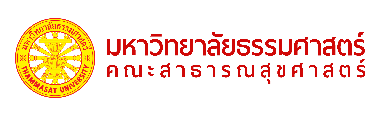 แบบฟอร์มขอหนังสือเก็บข้อมูลการวิจัย/ขอทดลองเครื่องมือการวิจัย/ อื่นๆ